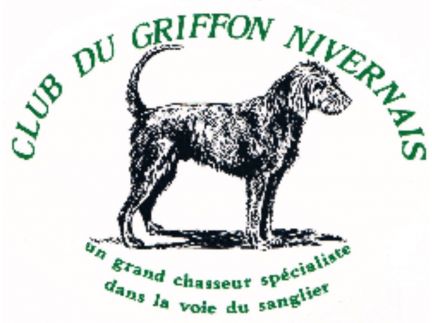 Composition du Jury : Mrs J.P DUVERNE- G GENICHON-     C MASUEZ- J RENAUD- Dr ROUSSEAU- G THONNAT              Début des jugements 09h00         Engagements : Site SCC EXPO                        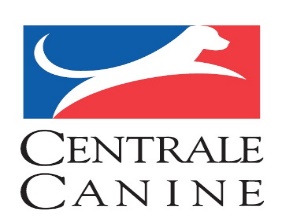 Renseignements : Mr Christian MASUEZTel : 06 61 55 63 05 Mail : masuez.christian@sfr.frDate limite des engagements 1er Août 2020                                          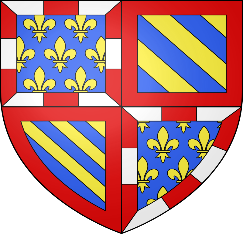 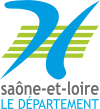 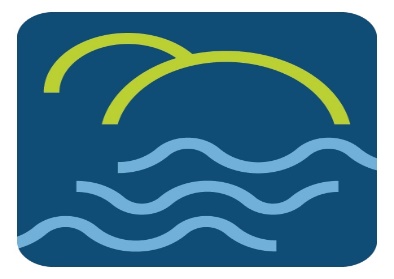 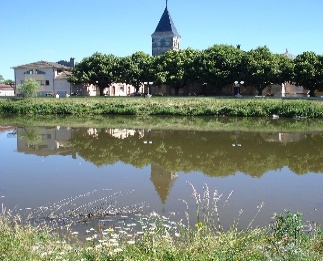 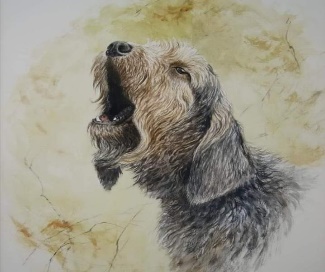 